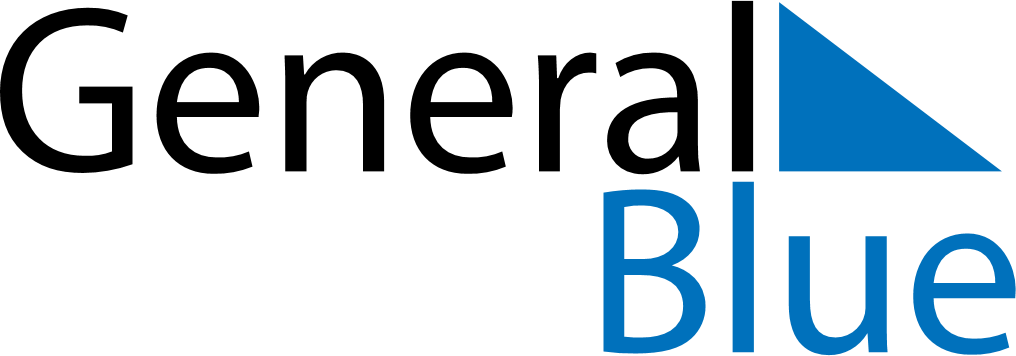 May 2019May 2019May 2019May 2019BarbadosBarbadosBarbadosMondayTuesdayWednesdayThursdayFridaySaturdaySaturdaySunday123445May Day678910111112131415161718181920212223242525262728293031